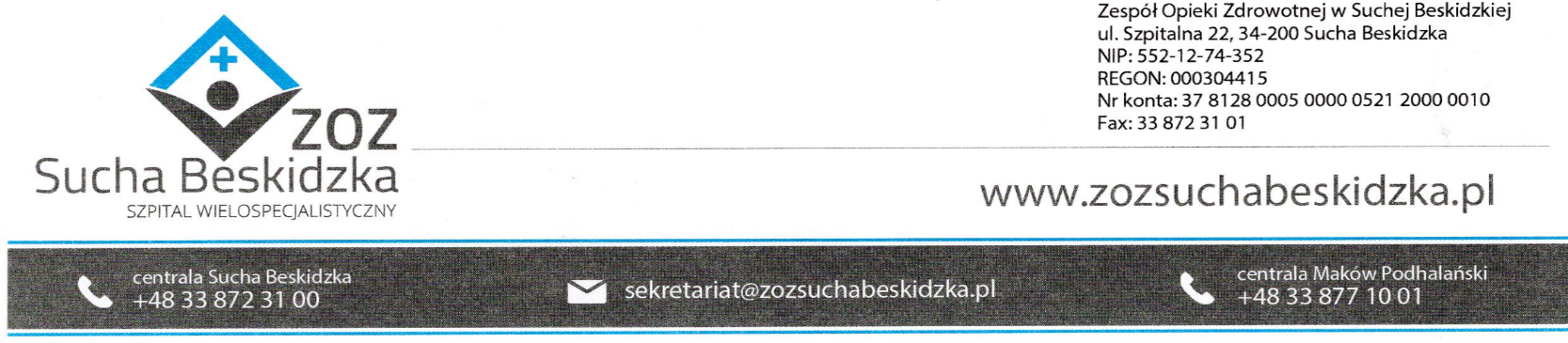 Znak: ZOZ.V.010/DZP/61/23                                             Sucha Beskidzka dnia 28.08.2023r.       Dotyczy: Postępowania na dostawę sprzętu medycznego – sterylizatory parowe.                         Dyrekcja Zespołu Opieki Zdrowotnej w Suchej Beskidzkiej odpowiada na poniższe pytania:Pytanie 1 SWZ, rozdział IV Opis przedmiotu zamówienia. Wnoszę o doprecyzowanie czy zdemontowane sterylizatory mają nadawać się do ponownego montażu (np. czy Zamawiający zamierza je odsprzedać), czy będą utylizowane? Odpowiedź na powyższe pytanie umożliwi poprawne skalkulowanie oferty – czasu prac związanych z demontażem. Jeżeli Zamawiający wymaga aby zdemontowane urządzenia nadawały się do ponownego montażu i pracy u innego użytkownika, to należy wszystkie przewody elektryczne, wodne, itp. zdemontować odpowiednią starannością z zachowaniem wszystkich części, aby możliwy był ponowny ich montaż, uruchomienie i poprawne działanie. Odp. Zdemontowane sterylizatory maja nadawać się do ponownego montażu.Pytanie 2 SWZ, rozdział IV Opis przedmiotu zamówienia. Czy Zamawiający dopuści możliwość transportu materiału i jego sterylizację w innym szpitalu na koszt Wykonawcy? Odp. Tylko i wyłącznie w przypadku, gdy nastąpi uzasadniona i zaakceptowana przez zamawiającego potrzeba.Pytanie 3 SWZ, rozdział IV Opis przedmiotu zamówienia. Proszę o doprecyzowanie czy Zamawiający poza zgłoszeniem odbioru UDT wraz z niezbędną wymaganą dokumentacją wymaga również asysty serwisu Wykonawcy podczas pierwszego odbioru UDT nowo zainstalowanych urządzeń? Odp. TAK.Pytanie 4 Załącznik nr 1a do SWZ, Certyfikaty, pkt 1 Proszę o doprecyzowanie czy wymagany w ww. punkcie aktualny dokument należy załączyć do oferty? Odp. Nie, dokumenty należy dostarczyć wraz z urządzeniem.Pytanie 5 Załącznik nr 1a do SWZ, Certyfikaty, pkt 5 Proszę o doprecyzowanie czy listę elementów z listą zalecanych preparatów myjąco-dezynfekujących należy załączyć do oferty czy dostarczyć wraz z urządzeniem.Odp. Nie, dokumenty należy dostarczyć wraz z urządzeniem.Pytanie 6 Załącznik nr 1a do SWZ, Serwis i gwarancja, pkt 2 Proszę Zamawiającego o doprecyzowanie, że w cenie oferty mają się znaleźć wszystkie koszty związane z naprawami gwarancyjnymi sprzętu i przeglądami okresowymi, np. takie jak: dojazd serwisanta, jego praca, koszty związane z wymienianymi częściami oraz niezbędnymi materiałami eksploatacyjnymi i zużywalnymi wymienianymi podczas napraw i przeglądów, itp., aby Zamawiający nie ponosił żadnych kosztów związanych z ww. czynnościami podczas zadeklarowanego okresu gwarancji. Odp. Tak, wszystkie koszty należy ująć w cenie oferty.Pytanie 7 Załącznik nr 1a do SWZ, Serwis i gwarancja, pkt 3 Proszę Zamawiającego o doprecyzowanie czy wymagany harmonogram należy załączyć do oferty czy dostarczyć wraz z urządzeniami?Odp. Dokumenty należy dostarczyć wraz z urządzeniem.